от 30.11.2021  № 1342Об установлении размера платы за содержание жилого помещения для собственников помещений в многоквартирных домах, не принявших на общем собрании решение об установлении размера платы за содержание жилого помещения В соответствии с частью 4 статьи 158 Жилищного кодекса Российской Федерации, постановлениями Правительства Российской Федерации от 13 августа 2006 г. № 491 «Об утверждении Правил содержания общего имущества 
в многоквартирном доме и Правил изменения размера платы за содержание жилого помещения в случае оказания услуг и выполнения работ по управлению, содержанию и ремонту общего имущества в многоквартирном доме ненадлежащего качества и (или) с перерывами, превышающими установленную продолжительность», от 03 апреля 2013 г. № 290 «О минимальном перечне услуг и работ, необходимых для обеспечения надлежащего содержания общего имущества в многоквартирном доме, и порядке их оказания и выполнения», приказом Министерства строительства и жилищно-коммунального хозяйства Российской Федерации от 06 апреля 2018 г. № 213/пр «Об утверждении Методических рекомендаций по установлению размера платы за содержание жилого помещения для собственников жилых помещений, которые не приняли решение о выборе способа управления многоквартирным домом, решение об установлении размера платы за содержание жилого помещения, а также по установлению порядка определения предельных индексов изменения размера такой платы», на основании решения Волгоградской городской Думы 
от 27 сентября 2017 г. № 60/1748 «Об утверждении Порядка установления размера платы за содержание жилого помещения», постановления главы Волгограда 
от 16 октября 2018 г. № 20-п «О распределении обязанностей в администрации Волгограда», руководствуясь статьями 7, 39 Устава города-героя Волгограда, администрация Волгограда ПОСТАНОВЛЯЕТ:1. Установить с 01 декабря 2021 г. размер платы за содержание жилого помещения для собственников помещений в многоквартирных домах, не принявших на общем собрании решение об установлении размера платы за содержание жилого помещения, согласно приложению к настоящему постановлению.2. Департаменту жилищно-коммунального хозяйства и топливно-энергетического комплекса администрации Волгограда направить обществу 
с ограниченной ответственностью «Управляющая компания Тракторозаводского района» копию настоящего постановления в течение 10 рабочих дней со дня официального опубликования настоящего постановления.3. Настоящее постановление вступает в силу со дня его официального опубликования.4. Контроль за исполнением настоящего постановления оставляю за собой.Заместитель главы Волгограда									     О.В.ТетерятникПриложениек постановлениюадминистрации Волгоградаот 30.11.2021  № 1342РАЗМЕР ПЛАТЫза содержание жилого помещения для собственников помещений 
в многоквартирных домах, не принявших на общем собрании решение 
об установлении размера платы за содержание жилого помещения(далее – размер платы за содержание жилого помещения)_______________* В размере платы за содержание жилого помещения не учтены расходы на оплату коммунальных ресурсов, используемых в целях содержания общего имущества многоквартирного дома. Размер платы за содержание жилого помещения в части оплаты коммунальных ресурсов, потребляемых при содержании общего имущества в многоквартирном доме, рассчитывается дополнительно в соответствии с действующим законодательством Российской Федерации и отражается в платежном документе отдельной строкой по каждому виду коммунальных ресурсов.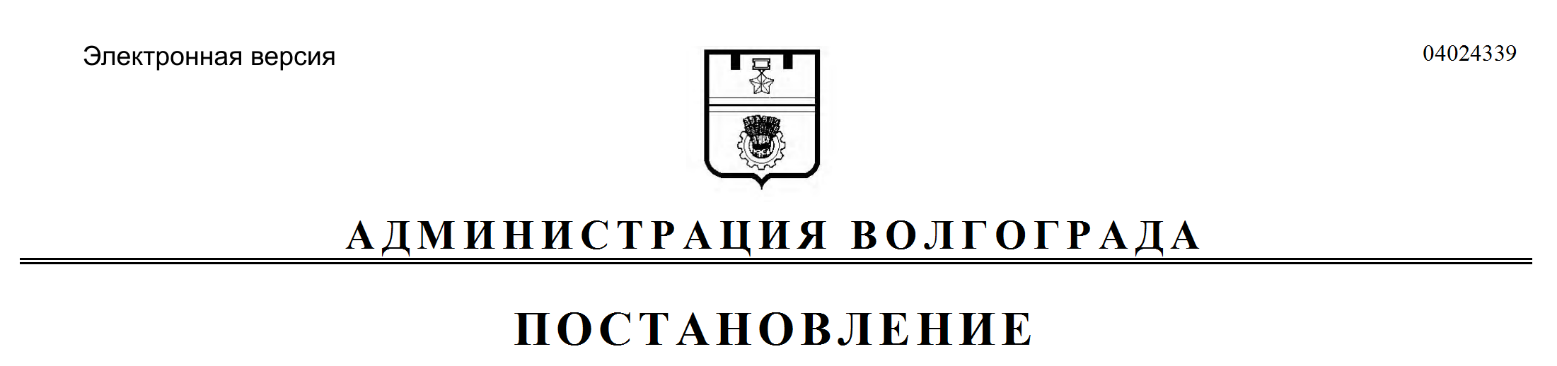 №п/пАдрес многоквартирного домаРазмер платы 
за 1 кв. м общей площади жилых помещений* (руб./месяц)(включая НДС)1231.Ул. им. Дегтярева, 522,222.Ул. им. Шурухина, 2422,323.Ул. Льговская, 1422,244.Ул. им. Дзержинского, 3222,325.Ул. им. Дегтярева, 1722,316.Ул. им. Могилевича, 722,24